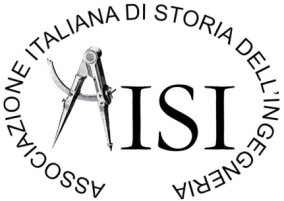 10° CONVEGNO DISTORIA DELL’INGEGNERIA6th International Conference13-14 Giugno, 2024L’abstract va inviato a info@aising.euAutore/trice11, Autore/trice22 1 Affiliazione Autore/trice12 Affiliazione Autore/trice2Indirizzo e-mail dell’autore di riferimentoTITOLO CONTRIBUTOAbstract (max 300 parole):